2025 Gibraltar Holidays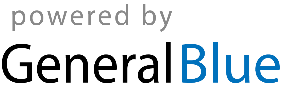 Gibraltar 2025 CalendarGibraltar 2025 CalendarGibraltar 2025 CalendarGibraltar 2025 CalendarGibraltar 2025 CalendarGibraltar 2025 CalendarGibraltar 2025 CalendarGibraltar 2025 CalendarGibraltar 2025 CalendarGibraltar 2025 CalendarGibraltar 2025 CalendarGibraltar 2025 CalendarGibraltar 2025 CalendarGibraltar 2025 CalendarGibraltar 2025 CalendarGibraltar 2025 CalendarGibraltar 2025 CalendarGibraltar 2025 CalendarGibraltar 2025 CalendarGibraltar 2025 CalendarGibraltar 2025 CalendarGibraltar 2025 CalendarGibraltar 2025 CalendarJanuaryJanuaryJanuaryJanuaryJanuaryJanuaryJanuaryFebruaryFebruaryFebruaryFebruaryFebruaryFebruaryFebruaryMarchMarchMarchMarchMarchMarchMarchSuMoTuWeThFrSaSuMoTuWeThFrSaSuMoTuWeThFrSa123411567891011234567823456781213141516171891011121314159101112131415192021222324251617181920212216171819202122262728293031232425262728232425262728293031AprilAprilAprilAprilAprilAprilAprilMayMayMayMayMayMayMayJuneJuneJuneJuneJuneJuneJuneSuMoTuWeThFrSaSuMoTuWeThFrSaSuMoTuWeThFrSa12345123123456767891011124567891089101112131413141516171819111213141516171516171819202120212223242526181920212223242223242526272827282930252627282930312930JulyJulyJulyJulyJulyJulyJulyAugustAugustAugustAugustAugustAugustAugustSeptemberSeptemberSeptemberSeptemberSeptemberSeptemberSeptemberSuMoTuWeThFrSaSuMoTuWeThFrSaSuMoTuWeThFrSa1234512123456678910111234567897891011121313141516171819101112131415161415161718192020212223242526171819202122232122232425262727282930312425262728293028293031OctoberOctoberOctoberOctoberOctoberOctoberOctoberNovemberNovemberNovemberNovemberNovemberNovemberNovemberDecemberDecemberDecemberDecemberDecemberDecemberDecemberSuMoTuWeThFrSaSuMoTuWeThFrSaSuMoTuWeThFrSa1234112345656789101123456787891011121312131415161718910111213141514151617181920192021222324251617181920212221222324252627262728293031232425262728292829303130Jan 1	New Year’s DayMar 10	Commonwealth DayMar 30	Mother’s DayApr 18	Good FridayApr 20	Easter SundayApr 21	Easter MondayApr 28	Workers Memorial DayMay 1	May DayMay 26	Spring bank holidayJun 15	Father’s DayJun 16	Queen’s BirthdayAug 25	Late Summer Bank HolidaySep 10	Gibraltar National DayDec 25	Christmas DayDec 26	Boxing Day